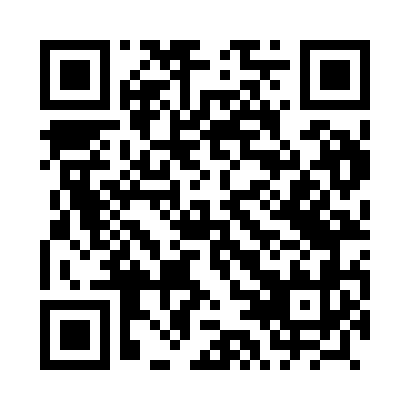 Prayer times for Gosciecin, PolandWed 1 May 2024 - Fri 31 May 2024High Latitude Method: Angle Based RulePrayer Calculation Method: Muslim World LeagueAsar Calculation Method: HanafiPrayer times provided by https://www.salahtimes.comDateDayFajrSunriseDhuhrAsrMaghribIsha1Wed2:485:1412:385:448:0310:182Thu2:455:1212:385:458:0410:213Fri2:425:1012:385:468:0610:244Sat2:385:0812:385:478:0710:275Sun2:355:0712:375:488:0910:306Mon2:315:0512:375:498:1110:337Tue2:285:0312:375:508:1210:368Wed2:245:0212:375:518:1410:399Thu2:235:0012:375:528:1510:4210Fri2:224:5812:375:538:1710:4511Sat2:214:5712:375:548:1810:4512Sun2:214:5512:375:558:2010:4613Mon2:204:5412:375:568:2110:4614Tue2:194:5212:375:568:2310:4715Wed2:194:5112:375:578:2410:4816Thu2:184:4912:375:588:2610:4817Fri2:184:4812:375:598:2710:4918Sat2:174:4712:376:008:2810:5019Sun2:174:4512:376:018:3010:5020Mon2:164:4412:376:018:3110:5121Tue2:164:4312:376:028:3310:5222Wed2:154:4212:386:038:3410:5223Thu2:154:4112:386:048:3510:5324Fri2:154:3912:386:058:3710:5325Sat2:144:3812:386:058:3810:5426Sun2:144:3712:386:068:3910:5527Mon2:144:3612:386:078:4010:5528Tue2:134:3512:386:078:4110:5629Wed2:134:3412:386:088:4310:5630Thu2:134:3412:386:098:4410:5731Fri2:124:3312:396:108:4510:57